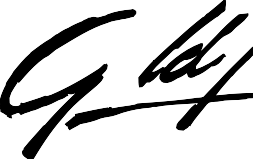 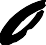 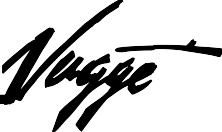 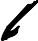 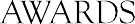 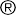 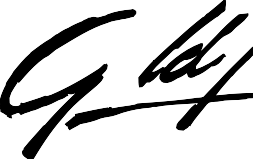 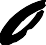 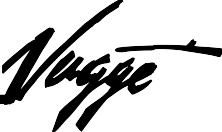 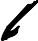 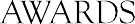 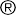 Duplicate Award FormYEAR OF WIN: 	2022  Gold NuggetPlease use separate order form for each type of merchandise ordered. If separate engraving instructions are required please use a separate form for each.This order is for:	AMOUNT ENCLOSED 	Merit Award   @ $175 each	$  		Gold Nugget Trophy @ $325 each	$  	 	Photo Plaque @ $275 each	$  	 	Home of the Year Trophy @ $375 each	$  	All items include postage and    handlingSales Tax @ 7.75% (California orders only)	$TOTAL $ 	ENGRAVING INSTRUCTIONS:Please fill out completely when ordering. You must complete exactly as you wish engraving to appear.Company Name  		  Project name and Location  	 Category Title  	 Ship to:Name			 Company			 Address 	City/St./Zip		 Telephone	Date  	Please keep a copy of this form for your records. For delivery allow 6-8 weeks.Questions? Contact: Lisa Parrish, Gold Nugget Awards (800) 658-2751 or (909) 987-2758  Send credit card information or check payable to GOLD NUGGET AWARDS, along with this form to: GOLD NUGGET AWARDS, 10416 HAMILTON ST, ALTA LOMA, CA 91701EMAIL: Lisa@TeamPMP.comVisa/MasterCard/Amex No.	Expiration 	Signature	 Security Code 	Charges will appear on your credit card as Gold Nugget Awards - Peter M. Mayer ProductionsOFFICE USE ONLY: DATE:	SERIAL #	COPY SENT	DATE SHIPPED  	